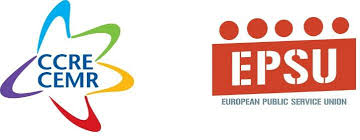 Segundo Seminario Nacional del Proyecto conjunto CEMR-EPSU “Localizando el Semestre Europeo”Madrid, 14-15 Marzo de 2019AGENDAjueves 14 de marzo 2019lugar: Hotel Emperador, Gran Vía 53, 28013 MadridInterpretación: EN, ES, FR, IT11:00 - 11:30 Registro de participantes11:30 - 11:40 Bienvenida e introducción a los objetivos el seminario (CEMR and EPSU)11:40 - 12:00 Presentación del informe base (Inga Pavlovaite)12:00 – 12:45 Presentación de los agentes sociales locales y regionales participantes en el proceso del Semestre Europeo en España (presentación conjunta por parte de los agentes sociales con espacio para el debate y la participación de técnicos de la Comisión Europea)Javier Urbina, FEMPJoana Mor Biosca, FeSP-UGTAnn Westman, Representación en España de la Comisión EuropeaMaría Calle, Ministerio de Trabajo, migraciones y seguridad social (ES)12:45 – 13:30 Presentación de los agentes sociales locales y regionales participantes en el proceso del Semestre Europeo en Francia (presentación conjunta por parte de los agentes sociales con espacio para el debate y la participación de técnicos de la Comisión Europea)Sabine Martorell, AFCCRE (Asociación Francesa del Consejo de Municipios y Provincias de Europa)Matthieu Fayolle, sindicato CFDTAdina Revol, Representación en Francia de la Comisión Europea13:30 - 15:00 Comida15:00 - 15:45 Presentación de los agentes sociales locales y regionales participantes en el proceso del Semestre Europeo en Italia (presentación conjunta por parte de los agentes sociales con espacio para el debate y la participación de técnicos de la Comisión Europea)Giuseppe Magni, concejal de Calco (italia), AICCRE (Asociación Italiana del Consejo de Municipios y Provincias de Europa)CGIL, sindicato.Daria Ciriaci, Representación en Italia de la Comisión Europea15:45 - 16:45 Primera sesión de trabajo en grupo sobre cómo asegurar la participación de las EELL y RR en el proceso del Semestre Europeo, así como la relevancia del Semestre Europeo sobre los gobiernos locales y regionales (grupos de un máximo de 15 personas y de diferentes nacionalidades):Explorar las siguientes cuestiones:¿Hasta qué punto participan los agentes sociales de los gobiernos locales y regionales en el Semestre Europeo a nivel nacional?Si la participación se realiza a través de las organizaciones paraguas, ¿la consulta con las organizaciones miembro es suficiente? En el caso de existir participación, ¿cuál es el nivel de impacto en la toma de decisiones?¿Cómo mejorar esta participación?¿cuál ha sido el impacto del Semestre Europeo y de la Recomendaciones Específicas por país en las entidades locales y regionales?¿qué pasos se han tomado a nivel nacional para desarrollar las Recomendaciones Específicas? ¿son útiles? ¿en qué medida han participado las entidades locales y regionales y los agentes sociales locales y regionales?16:45 - 17:15 Coffee break17:15 - 18:15 Segunda sesión de grupos de trabajo:  Asegurar la participación de los agentes sociales de las EELL y RR en el proceso y en los temas relevantes del Semestre Europeo (grupos de un máximo de 15 participantes, mezclados por países).  18:15 - 18:30 informe al Plenario de los grupos de trabajo.  18:30 - 18:45 cierre y acciones de futuro. 19:00 	          cierre del seminario20:30              cena en el restaurante PARADÍS (Calle del Marqués de Cubas, 14)viernes 15 de marzo de 2019VISITA AL AYUNTAMIENTO DE FUENLABRADAInterpretación: EN & ES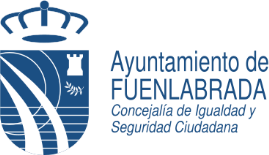 09:00 - 09:45 salida del autobús del hotel hacia el ayuntamiento de Fuenlabrada  10:00 - 10:15 Recepción y visita a cargo de Raquel Carvajal Villalba, Concejala de Igualdad y Seguridad Ciudadana en el salón de Actos “María de la O Lejárraga” del Centro para la Igualdad 8 de Marzo de Fuenlabrada (C/Luis Sauquillo, 10).10:15 - 10:45 Mesa con Raquel López Rodríguez, Concejala de Economía, Hacienda, RR.HH y Régimen Interior, la cual explicará el proceso de negociación del convenio colectivo y Ángel Gil, Director de Recursos humanos del Ayuntamiento de Fuenlabrada.   Participaran los sindicatos UGT, CCOO y PTAF10:45	Café 11:15 	Raquel Carvajal Villalba, Concejala de Igualdad y Seguridad Ciudadana, expondrá las experiencias de igualdad en materia de empleo. 	Francisco Manuel Paloma, Concejal de Juventud, Infancia y Empleo, para exponer los Proyectos Europeos de Empleo. 	Juan Carlos López del Amo Concejal de Proyectos Europeos.13:15 	         vuelta al hotel Emperador Hotel en Madrid